Universidade Federal de São João del-Rei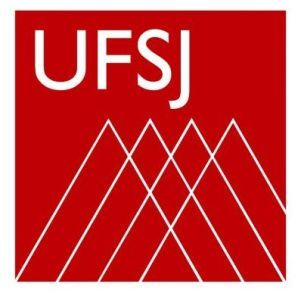 Coordenadoria do Curso de FilosofiaTermo de CompromissoEu, ______________________________________________________________, matrícula: _______________, assumo o compromisso de observar estritamente: I - As datas de inscrição periódica previstas no calendário acadêmico da graduação; eII - os termos da resolução CONEP-UFSJ 024, de 09 de julho de 2014 (modificada pela resolução CONEP-UFSJ 06 de 2015); em especial, os artigos 3º e 4º, segundo os quais:i - “A 3ª etapa é inscrição realizada presencialmente junto ao coordenador de curso, destinado exclusivamente a ajustes na inscrição já efetuada nas etapas anteriores, cuja ocorrência e critérios são deliberados previamente pelo colegiado do curso”.Ii - “A inscrição na 1ª ou na 2ª etapa de inscrição periódica é obrigatório para os discentes a partir do seu 2º semestre letivo, sob pena de desvinculação”.Estou ciente de que o descumprimento dessas normas implicará abertura de processo de minha desvinculação do curso de Filosofia da UFSJ.							São João del-Rei, __ de ________de 2020._______________________________